Eljáró osztály:		Igazgatási Osztály			Általános Igazgatási CsoportIlletékességi terület: 	Kecskemét közigazgatási területeVonatkozó jogszabályokElektronikus ügyintézésFogalom meghatározásokA vásár vagy a piac üzemeltetésének engedélyezése Bevásárlóközpont, helyi termelői piac létesítésének bejelentése Adatváltozás1. Vonatkozó jogszabályokA kereskedelemről szóló 2005. évi CLXIV. törvény (a továbbiakban: Kertv.) valamint a vásárokról, a piacokról és a bevásárlóközpontokról szóló 55/2009. (III.13.) Korm. rendelet (továbbiakban: Korm. rendelet).A Kertv. hatálya a kereskedelmi tevékenység, a kereskedelmet kiszolgáló szolgáltató, valamint a kereskedelmi jellegű turisztikai szolgáltatási tevékenységek folytatásának továbbá a termékeke forgalmazásának alapvető követelményeire és ellenőrzésére terjed ki. A Korm. rendelet a vásárok, piacok üzemeltetési engedélye kiadásának, valamint a helyi termelői piac és a bevásárlóközpontok üzemeltetésére irányuló bejelentés,  az ott folytatott kereskedelmi tevékenység, továbbá a fenntartók, üzemeltetők és a vásárok, piacok, bevásárlóközpontok nyitva tartásának részletes szabályait állapítja meg. 2. Elektronikus ügyintézésAz elektronikus ügyintézés és a bizalmi szolgáltatások általános szabályairól szóló 2015. évi CCXXII. törvény (a továbbiakban: e-ügyintézési tv.) értelmében 2018. január 1-től kötelező a gazdálkodó szervezetek számára az egyes állami szervekkel való elektronikus kapcsolattartás, valamint az ehhez szükséges hivatalos elérhetőségen történő dokumentum küldés/fogadás.Az e-ügyintézési törvény 1. § 23. pontja értelmében gazdálkodó szervezet: a polgári perrendtartásról szóló törvényben (Pp.) meghatározott, belföldi székhellyel rendelkező gazdálkodó szervezet, azzal az eltéréssel, hogy e törvény alkalmazásában nem minősül gazdálkodó szervezetnek a lakásszövetkezet, valamint az adószámmal nem rendelkező egyesület, alapítvány;(Pp. 7. § (1) bekezdés 6. pont - gazdálkodó szervezet: a gazdasági társaság, az európai részvénytársaság, az egyesülés, az európai gazdasági egyesülés, az európai területi társulás, a szövetkezet, a lakásszövetkezet, az európai szövetkezet, a vízgazdálkodási társulat, az erdőbirtokossági társulat, a külföldi székhelyű vállalat magyarországi fióktelepe, az állami vállalat, az egyéb állami gazdálkodó szerv, az egyes jogi személyek vállalata, a közös vállalat, a végrehajtói iroda, a közjegyzői iroda, az ügyvédi iroda, a szabadalmi ügyvivői iroda, az önkéntes kölcsönös biztosító pénztár, a magánnyugdíjpénztár, az egyéni cég, továbbá az egyéni vállalkozó, emellett gazdálkodó tevékenységével összefüggő polgári jogi kapcsolataiban az állam, a helyi önkormányzat, a költségvetési szerv, jogszabály alapján a költségvetési szervek gazdálkodására vonatkozó szabályokat alkalmazó egyéb jogi személy, az egyesület, a köztestület, valamint az alapítvány.)Az elektronikus ügyintézés részletszabályairól szóló 451/2016. (XII.19.) Korm. rend. 68. § alapján, amennyiben az ügytípus elektronikus űrlappal támogatott, úgy joghatályosan e-Papír szolgáltatás útján ügyet nem lehet kezdeményezni!Kecskemét Megyei Jogú Város Önkormányzata és Polgármesteri Hivatala számos ügytípusban – így a kereskedelmi hatósági ügyekben is - az ekecskemet.hu e-ügyintézési portálon közzétett elektronikus űrlapok útján biztosítja az elektronikus ügyintézés lehetőségét ügyfelei számára. Az elektronikus űrlap szolgáltatás Ügyfélkapun keresztül vehető igénybe. Az elektronikus űrlapok elérhetősége: http://www.ekecskemet.hu portál „e-Ügyintézés” => „Elektronikusan indítható ügyek.3. Fogalom meghatározásokVásár: olyan épület, épületegyüttes vagy terület, ahol rendszerint többen folytatnak idényjellegű vagy meghatározott eseményekhez, naptári napokhoz kötődő eseti jellegű kiskereskedelmi tevékenységet. Piac: olyan épület, épületegyüttes vagy terület, ahol állandó vagy rendszeres jelleggel többen általában napi, esetenként heti rendszerességgel folytatnak kiskereskedelmi tevékenységet.Bevásárlóközpont: olyan komplex kialakítású, vegyes rendeltetésű épület, amelyben állandó jelleggel több kereskedő folytat túlnyomórészt üzletekben különböző típusú kereskedelmi tevékenységet, és ahol emellett jellemzően a szabadidő eltöltésével összefüggő szolgáltatási tevékenységet is folytatnak.Helyi termelői piac: olyan piac, ahol a kistermelő a piac fekvése szerinti megyében, vagy a piac 40 km-es körzetében, vagy Budapesten fekvő piac esetében az ország területén bárhol működő gazdaságából származó mezőgazdasági-, illetve élelmiszeripari termékét értékesíti.A Kormány kereskedelmi hatóságként  a vásár, a piac vagy a bevásárlóközpont helye szerint illetékes települési önkormányzat jegyzőjét jelölte ki.4. A vásár vagy a piac üzemeltetésének engedélyezéseVásár, valamint piac kizárólag a kereskedelmi hatóság által kiadott vásár-, illetve piacüzemeltetési engedély birtokában üzemeltethető. Az engedély iránti kérelem kizárólag elektronikus úton, az erre célra biztosított űrlapon nyújtható be. Vásár és piac olyan területen rendezhető, illetve tartható, amelyen a településrendezési terv a vásárrendezést, piactartást lehetővé teszi, vagy amely erre vonatkozó területhasználati hozzájárulással rendelkezik. A kérelem mellé csatolni kell a vásár, piac számára kijelölt terület méretarányos helyszínrajzát az üzletek, árusítóhelyek, valamint az egyéb létesítmények és nem árusítási célra kiképzett területrészek tervezett rendeltetés, és szám szerinti meghatározásával, a vevőforgalmi és árubeszállítási, -feltöltési útvonalak kijelölésével, a területhasználat jogcímét igazoló okiratot (a tulajdoni lap kivételével), a haszonélvező vagy a tulajdonostárs hozzájárulását igazoló okirattal együtt, szükség esetén a biztonsági tervet.Az egyidejűleg 300 főnél nagyobb befogadó képességű vásár, piac, továbbá a szabadtéren tartott vásár, piac esetében, amennyiben az egyidejűleg résztvevők létszáma az 1000 főt várhatóan meghaladja, a vásár, piac üzemeltetője köteles az emberek életét, egészségét és környezetét, anyagi értékeit súlyosan veszélyeztető vagy károsító esemény bekövetkeztére vonatkozó biztonsági tervet készíteni. A vásár, piac nyitva tartásának idejét az üzemeltető 5 és 20 óra között határozza meg. A 20 óra utáni nyitva tartást az illetékes rendőrkapitányság véleményének kikérésével a jegyző engedélyezheti. Gyűjtött, szedett gomba vásáron, piacon csak ott árusítható, ahol a gombaértékesítési engedély kiadására és az értékesítés ellenőrzésére a vásár, piac területén a teljes nyitvatartási idő alatt gombavizsgáló szakellenőr működik.Szeszes ital vásáron, piacon a jövedéki adóról szóló törvényben meghatározott feltételek teljesítése mellett árusítható.Magánszemély a tulajdonát képező élő állatot állatvásáron alkalomszerűen értékesítheti.5. Bevásárlóközpont, helyi termelői piac létesítésének bejelentéseA fenntartó köteles a kereskedelmi hatóság (jegyző) felé bejelenteni bevásárlóközpont, helyi termelői piac létesítését. A bejelentés kizárólag elektronikus úton, az erre célra biztosított űrlapon (bevásárlóközpont, helyi termelői piac) nyújtható be.6. AdatváltozásA vásár, a piac, a bevásárlóközpont, valamint a helyi termelői piac adataiban bekövetkezett változásról a fenntartó haladéktalanul köteles a megfelelő űrlapon a jegyzőt értesíteni.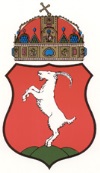 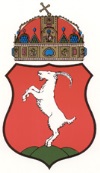 TÁJÉKOZTATÓ vásárokkal, piacokkal és bevásárlóközpontokkal  kapcsolatos ügyintézés Kecskemét Megyei Jogú Város Polgármesteri HivatalHatósági Iroda   Igazgatási Osztály6000 Kecskemét, Kossuth tér 1.